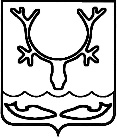 СОВЕТ городского округа "Город НАРЬЯН-МАР"2-я сессия IV созыва______________________________________РЕШЕНИЕОб утверждении состава комиссии по контролю за соблюдением   лицами, замещающими муниципальные должности, ограничений, запретов, требований о предотвращении или об урегулировании конфликта интересов и исполнением обязанностей, возложенных на них законодательством в сфере противодействия коррупции    В соответствии с Уставом муниципального образования "Городской округ "Город Нарьян-Мар", Положением "О комиссии по контролю за соблюдением лицами, замещающими муниципальные должности, ограничений, запретов, требований о предотвращении или об урегулировании конфликта интересов и исполнением обязанностей, возложенных на них законодательством в сфере противодействия коррупции", утвержденным решением Совета городского округа "Город Нарьян-Мар" от 31.10.2019 № 13-р, Совет городского округа "Город Нарьян-Мар" РЕШИЛ:1. Образовать комиссию по контролю за соблюдением лицами, замещающими муниципальные должности, ограничений, запретов, требований о предотвращении или об урегулировании конфликта интересов и исполнением обязанностей, возложенных на них законодательством в сфере противодействия коррупции, на период полномочий Совета городского округа "Город Нарьян-Мар" четвёртого созыва.2. Утвердить персональный состав комиссии, указанной в пункте 1 настоящего решения:1) Гусев Денис Владимирович;  2) Дроздова Вера Авенировна;3) Суський Юрий Иванович;4) Терлецкий Александр Игоревич;5) Хозяинова Светлана Григорьевна.3. Председателем комиссии по контролю за соблюдением лицами, замещающими муниципальные должности, ограничений, запретов, требований о предотвращении или об урегулировании конфликта интересов и исполнением обязанностей, возложенных на них законодательством в сфере противодействия коррупции, избрать депутата Совета городского округа "Город Нарьян-Мар" Гусева Дениса Владимировича.4. Заместителем председателя комиссии по контролю за соблюдением лицами, замещающими муниципальные должности, ограничений, запретов, требований о предотвращении или об урегулировании конфликта интересов и исполнением обязанностей, возложенных на них законодательством в сфере противодействия коррупции, избрать депутата Совета городского округа "Город Нарьян-Мар" Хозяинову Светлану Григорьевну.5. Секретарем комиссии по контролю за соблюдением лицами, замещающими муниципальные должности, ограничений, запретов, требований о предотвращении или об урегулировании конфликта интересов и исполнением обязанностей, возложенных на них законодательством в сфере противодействия коррупции, избрать депутата Совета городского округа "Город Нарьян-Мар" Дроздову Веру Авенировну.6. Настоящее решение вступает в силу со дня его принятия.г. Нарьян-Мар31 октября 2019 года№ 20-рПредседатель Совета городского округа "Город Нарьян-Мар"                                          Д.В. Гусев